PEMERINTAH KABUPATEN PASERKECAMATAN MUARA SAMUJln. Lintas Provinsi Kaltim-Kalsel Telepon  (0543) ................------------------------------------------------------------------------------------------------------------------------KEPUTUSAN CAMAT MUARA SAMU KABUPATEN PASERNOMOR : 05 Tahun 2021TENTANGPENETAPAN INDIKATOR KINERJA UTAMADI LINGKUNGAN KECAMATAN MUARA SAMU KABUPATEN PASERCAMAT MUARA SAMU KABUPATEN PASERLAMPIRAN KEPUTUSAN CAMAT MUARA SAMU TENTANG PENETAPAN REVIU INDIKATOR KINERJA UTAMADI LINGKUNGAN SATUAN KERJA PERANGKAT DAERAH KABUPATEN PASERINDIKATOR KINERJA UTAMA TAHUN 2021 DI LINGKUNGAN KECAMATAN MUARA SAMUKABUPATEN PASERMenimbang:a.bahwa dalam rangka melaksanakan tugaspokokdan fungsi Kecamatan serta pelaksanaan Review dan Revisi Renstra Kecamatan Muara Samu tahun 2016-2021, maka perlu menetapkan Indikator Kinerja Utama di lingkungan Kecamatan Muara Samu Tahun 2021;b.bahwa penetapan Reviu Indikator kinerja Utama sebagaimana dimaksud pada pertimbangan huruf a, perlu diatur dan ditetapkan dengan Keputusan Camat Muara Samu.Mengingat:1.Undang – Undang Nomor 27 Tahun 1959 tentang Penetapan Undang-Undang Darurat Nomor 3 Tahun 1953 tentang Pembentukan Daerah Tingkat II di Kalimantan Timur sebagai Undang-Undang;2.Undang-Undang Nomor 25 Tahun 2004 tentang Sistem Perencanaan Pembangunan Nasional (Lembaran Negara Republik Indonesia tahun 2004 Nomor 104;3.Undang-Undang Nomor 33 Tahun 2004 tentang Perimbangan Keuangan Antara Pemerintah Pusat dan Daerah(Lembaran Negara Republik Indonesia Tahun 2004 Nomor 126, Tambahan
Lembaran Negara Republik Indonesia Nomor 4438); 4Undang-Undang Nomor 17 Tahun 2007 tentang Rencana Pembangunan jangka Panjang Nasional Tahun 2005-2025 (Lembaran Negara Republik Indonesia Tahun 2007 Nomor 33, Tambahan Lembaran Negara Republik Indonesia Nomor
4700);5Undang-Undang Nomor 23 Tahun 2014 tentang Pemerintahan Daerah (Lembaran Negara Republik Indonesia Tahun 2014 Nomor 244, Tambahan Lembaran Negara Nomor 5587), sebagaimana telah diubah dengan Peraturan pemerintah Pengganti Undang-Undang Nomor 2 Tahun 2014 tentang Perubahan Atas Undang-Undang Nomor 23 Tahun 2014 tentang Pemerintahan Daerah (Lembaran Negara Republik Indonesia Tahun 2014 Nomor 246, Tambahan Lembaran Negara Republik Indonesia Nomor 5589);6Peraturan Pemerintah Nomor 6 Tahun 2008 Tentang pedoman Evaluasi Penyelenggaraan Pemerintahan Daerah, TatacaraPenyusunan, Pengendalian, Dan Evaluasi Pelaksanaan Rencana Pembangunan Daerah (lembaran Negara Republik Indonesia
Tahun 2008 Nomor 19, Tambahan Lembaran Negara Republik Indonesia Nomor 4815);7Peraturan Pemerintah Nomor 8 Tahun 2008 tentang Tahapan, Tata Cara Penyusunan, Pengendalian, dan Evaluasi Pelaksanaan Rencana Pembangunan Daerah (Lembaran Negara Republik Indonesia Tahun 2008 Nomor 21 Tambahan Lembaran Negara Republik Indonesia Nomor 4817); 8Peraturan Menteri Negara Pendayagunaan Aparatur Negara Nomor: PER/09/M.PAN/5/2007 tentang Pedoman Umum Penetapan Indikator kinerja Utama di Lingkungan Instansi Pemerintah; 9Peraturan Menteri Negara Pendayagunaan Aparatur Negara Nomor: PEW/20/M.PAN/1111/2008 tentang pedoman Penyusunan Indikator Kinerja Utama;10Peraturan Daerah Kabupaten Paser Nomor 15 Tahun 2008 tentang Rencana Pembangunan Jangka Panjang Daerah Kalimantan Timur Tahun 2005 –2025.11Peraturan Daerah Kabupaten Paser Nomor 04 Tahun 2006 tentang Rencana Pembangunan Jangka Panjang Daerah (RPJMD) Kabupaten Paser Tahun 2016-2021; 12Peraturan Daerah Kabupaten Paser Nomor 14 Tahun 2016 tentang Pembentukan Susunan Perangkat Daerah;13Peraturan Bupati Paser Nomor 74 Tahun 2016 tentang Kedudukan Susunan Organisasi, Uraian Tugas dan Fungsi serta Tata Kerja Kecamatan.MEMUTUSKAN :MEMUTUSKAN :MEMUTUSKAN :MEMUTUSKAN :Menetapkan:KEPUTUSAN CAMAT MUARA SAMU KABUPATEN PASER TENTANG PENETAPAN INDIKATOR KINERJA UTAMA TAHUN 2021 DI LINGKUNGAN KECAMATAN MUARA SAMU KABUPATEN PASER.KEPUTUSAN CAMAT MUARA SAMU KABUPATEN PASER TENTANG PENETAPAN INDIKATOR KINERJA UTAMA TAHUN 2021 DI LINGKUNGAN KECAMATAN MUARA SAMU KABUPATEN PASER.KESATU:Indikator Kinerja Utama di lingkungan Kecamatan Muara Samu Kabupaten Paser, dengan rincian sebagaimana tercantum dalam Lampiran yang merupakan satu kesatuan dan bagian yang tidak terpisahkan dari Keputusan ini.Indikator Kinerja Utama di lingkungan Kecamatan Muara Samu Kabupaten Paser, dengan rincian sebagaimana tercantum dalam Lampiran yang merupakan satu kesatuan dan bagian yang tidak terpisahkan dari Keputusan ini.KEDUA:Indikator Kinerja Utama sebagaimana dimaksud pada diktum KESATU, merupakan acuan ukuran kinerja yang digunakan oleh Kecamatan Muara Samu Kabupaten Paser dalam menetapkan rencana kinerja tahunan, menyampaikan rencana kerja dan anggaran, menyusun dokumen penetapan kinerja, menyusun laporan akuntabilitas kinerja serta melakukan evaluasi pencapaian kinerja sesuai dengan dokumen Review Rencana Strategis (Renstra) Kecamatan Muara Samu Kabupaten Paser Tahun 2016-2021.Indikator Kinerja Utama sebagaimana dimaksud pada diktum KESATU, merupakan acuan ukuran kinerja yang digunakan oleh Kecamatan Muara Samu Kabupaten Paser dalam menetapkan rencana kinerja tahunan, menyampaikan rencana kerja dan anggaran, menyusun dokumen penetapan kinerja, menyusun laporan akuntabilitas kinerja serta melakukan evaluasi pencapaian kinerja sesuai dengan dokumen Review Rencana Strategis (Renstra) Kecamatan Muara Samu Kabupaten Paser Tahun 2016-2021.KETIGA:Indikator Kinerja Utama sebagaimana dimaksud pada Diktum KESATU, disusun dengan mengacu kepada Indikator Kinerja Utama Pemerintah Kabupaten Paser dan ditetapkan dalam bentuk Keputusan Camat Muara Samu Kabupaten Paser.Indikator Kinerja Utama sebagaimana dimaksud pada Diktum KESATU, disusun dengan mengacu kepada Indikator Kinerja Utama Pemerintah Kabupaten Paser dan ditetapkan dalam bentuk Keputusan Camat Muara Samu Kabupaten Paser.KEMPAT:Akan diadakan pembetulan sebagaimana mestinya apabila terdapat kekeliruan dalam penetapan Keputusan ini.Akan diadakan pembetulan sebagaimana mestinya apabila terdapat kekeliruan dalam penetapan Keputusan ini.KELIMA:Keputusan ini berlaku sejak tanggal ditetapkan.Keputusan ini berlaku sejak tanggal ditetapkan.Ditetapkan di Muara Samupada tanggal 18 Januari 2021CAMAT MUARA SAMUAMRI YULIHARDI, S.STP, M.SiPembina Tk.INIP. 19840726 200212 1 001Nama SKPD:KECAMATAN MUARA SAMUTugas:menyelenggarakan urusan pemerintahan umum di Kecamatan;mengkoordinasikan kegiatan pemberdayaan masyarakat;mengkoordinasikan upaya penyelenggaraan ketenteraman dan ketertiban umum;mengkoordinasikan  penerapan  dan  penegakan  Perda dan Peraturan Bupatimengkoordinasikan      pemeliharaan     prasarana    dan sarana pelayanan umummengkoordinasikan        penyelenggaraan        kegiatan pemerintahan  yang  dilakukan  oleh  Perangkat  Daerah di tingkat kecamatan;membina  dan  mengawasi  penyelenggaraan  kegiatan desa atau sebutan lain dan/atau kelurahan; danmelaksanakan    urusan    pemerintahan   yang   menjadi kewenangan kabupaten yang tidak dilaksanakan oleh unit   kerja   pemerintahan     daerah    yang    ada   di kecamatanmelaksanakan tugas yang dilimpahkan oleh Bupati untuk melaksanakan      sebagian    urusan    pemerintahan     yang menjadi kewenangan daerah KabupatenFungsi:menyusunan kebijakan teknis operasional kecamatan ;menyelenggarakan             urusan           pemerintahan, pembangunan dan kemasyarakatan ;menyelenggarakan pembinaan wilayah;membina      penyelenggaraan   pemerintahan   Desa   dan Kelurahan;melaksanakan pelayanan publik;menyusun      laporan   kinerja   secara   periodik   kepada Bupati; danmelaksanakan  tugas  lain  yang  diberikan  oleh  Bupati sesuai dengan peraturan perundang-undangan.VISI: Terwujudnya Kabupaten Paser yang Maju, Mandiri, Sejahtera dan BerkeadilanMISI 1: Mewujudkan pelayanan yang berkualitas, transparan dan akuntabelTUJUAN 1: Meningkatkan Akses Pelayanan PublikSASARANINDIKATOR KINERJA UTAMAFORMULASI PERHITUNGAN/PENJELASANPENANGGUNG JAWABSUMBER DATAMeningkatnya kualitas pelayanan publik kecamatan dan desa/kelurahan1).Kriteria Mutu Pelayanan atas Survey kepuasan masyarakat (SKM)2).Persentase  pelayanan administrasi kependudukan yang selesai tepat waktu3).Persentase surat permohonan pelayanan perijinan yang selesai tepat waktu1).Survey Tingkat Kepuasan masyarakat terhadap layanan aparatur kecamatan yang minimal dilaksanakan 1 tahun sekali 2).Jumlah berkas pelayanan administrasi yang diselesaikan tepat waktu dibagi jumlah pelayanan keseluruhan x 100%3).Jumlah surat permohonan pelayanan perijinan yang selesai tepat waktu dibagi jumlah pelayanan keseluruhan x 100%SEKRETARIATPemdukPemdukRevisi Renstra 2016-2021Meningkatnya Kualitas Sarana dan Prasarana AparaturPersentase pemenuhan sarana dan prasarana aparatur sesuai kebutuhanJumlah kegiatan peningkatan sarana dan prasarana aparatur x 100%SekretariatRevisi Renstra 2016-2021Meningkatnya disiplin dan kapasitas aparatur kecamatan1).Rata-rata nilai SKP aparatur2).Persentase LHP ditindaklanjuti1).Jumlah  rata-rata nilai SKP pegawai kecamatan----- x 100 % jumlah pegawai kecamatan2).Jumlah  temuan LHP yang ditindaklanjuti----- x 100 % Jumlah temuan LHPSekretariatRevisi Renstra 2016-2021VISI: Terwujudnya Kabupaten Paser yang Maju, Mandiri, Sejahtera dan BerkeadilanMISI 2: Meningkatkan kesejahteraan masyarakat dan peran koordinasi dan fasilitasi pembangunan wilayahTUJUAN 1: Meningkatkan pemerataan pembangunan yang berkeadilan dan berkelanjutanSASARANINDIKATOR KINERJA UTAMAFORMULASI PERHITUNGAN/PENJELASANPENANGGUNG JAWABSUMBER DATAMeningkatnya koordinasi dan fasilitasi dengan dinas teknis1).Persentase capaian keberhasilan urusan pemerintahan umum2).Persentase capaian keberhasilan bidang pemberdayaan masyarakat desa3).Persentase capaian keberhasilan urusan kesehatan dan kesejahteraan sosial di Kecamatan4).Persentase capaian keberhasilan urusan ketertiban dan perlindungan masyarakat1).Jumlah  penyelenggaraan urusan pemerintahan umum yang didelegasikan ke kecamatan dapat dilaksanakan dengan baik----- x 100 % Jumlah penyelenggaraan2).Jumlah  penyelenggaraan urusan PMD dapat dilaksanakan dengan baik----- x 100 % Jumlah penyelenggaraan urusan Bidang PMD3).Jumlah  penyelenggaraan urusan Kesehatan dan Kesejahteraan Sosial yang didelegasikan ke kecamatan dapat dilaksanakan dengan baik----- x 100 % Jumlah  penyelenggaraan urusan Kesehatan dan Kesejahteraan Sosial yang didelegasikan ke kecamatan4).Jumlah  penyelenggaraan urusan Urusan Ketertiban dan Perlindungan Masyarakat dapat dilaksanakan dengan baik----- x 100 % Jumlah  penyelenggaraan urusan Urusan Ketertiban dan Perlindungan MasyarakatSeksi Pemduk, Seksi Kesmas & Seksi PMDSeksi PMDSeksi KesmasSeksi TrantibRevisi Renstra 2016-2021Meningkatkan percepatan pembangunan kecamatan1).Persentase desa yang sudah memiliki RPJMDes2).Persentase usulan musrenbang yang terakomodir3).persentase meningkatnya penyerapan anggaran pemerintahan kecamatan, desa/kelurahanJumlah desa yang sudah memiliki RPJMDes dibagi dengan jumlah keseluruhan desa x100%Jumlah usulan musrenbang yang terakomodir dibagi jumlah keseluruhan usulan x 100%Jumlah usulan kegiatan pembangunan masyarakat hasil musrembangcam dapat disetujui di tingkat kabupaten----- x 100 % Jumlah seluruh usulan kegiatan pembangunan masyarakat hasil musrembangcam yang diusulkan pada musrembangkabJumlah  desa yang melaporkan penyerapan Anggaran Desa tepat waktu----- x 100 % Jumlah desaSeksi PMD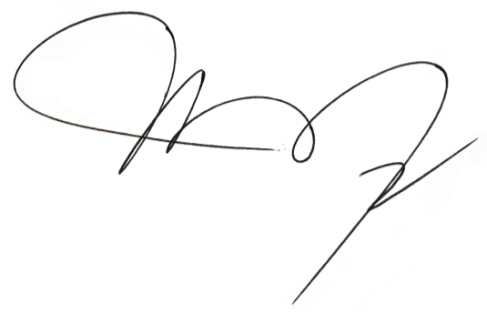 Revisi Renstra 2016-2021CAMAT MUARA SAMUAMRI YULIHARDI, S.STP, M.SiPembina Tk.INIP. 19840726 200212 1 001